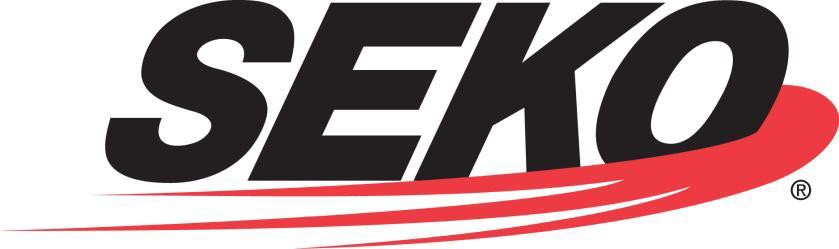 Politique qualité et valeurs fondamentalesPolitique qualitéSEKO Worldwide LLC est certifiée ISO 9001:2015 pour fournir des services de transport, de logistique, de NVOCC et d'entreposage.Notre mission consiste à offrir un service client exemplaire et des solutions technologiques de premier ordre à nos clients du transport et de la logistique dans le monde entier. Pour ce faire, nous nous engageons à dépasser les attentes et les exigences de nos clients et à respecter les exigences de notre système de gestion d'entreprise.SEKO reconnaît la qualité comme un processus continu. Grâce à notre engagement d'amélioration continue, nous demeurerons un chef de file dans les industries que nous desservons.Notre engagement qualité repose sur les valeurs fondamentales de SEKO.Valeurs fondamentalesRespect - pour nous-mêmes, tous les autres et notre communauté ;Orientation client - nous sommes en affaires pour servir nos clients (internes et externes) et satisfaire leurs besoins ;Intégrité - aucun compromis - se responsabiliser des actions ;Travail d'équipe ― nous devons vraiment travailler ensemble ; etPlaisir - travailler dur ; se donner à fond.#GShD(Remarque : BP-TM-050-02 apparaît dans le manuel des opérations nationales.)BP-TM-050-02 (Rév 6)Page 1 sur 125 octobre 2022